JOB SPECIFICATION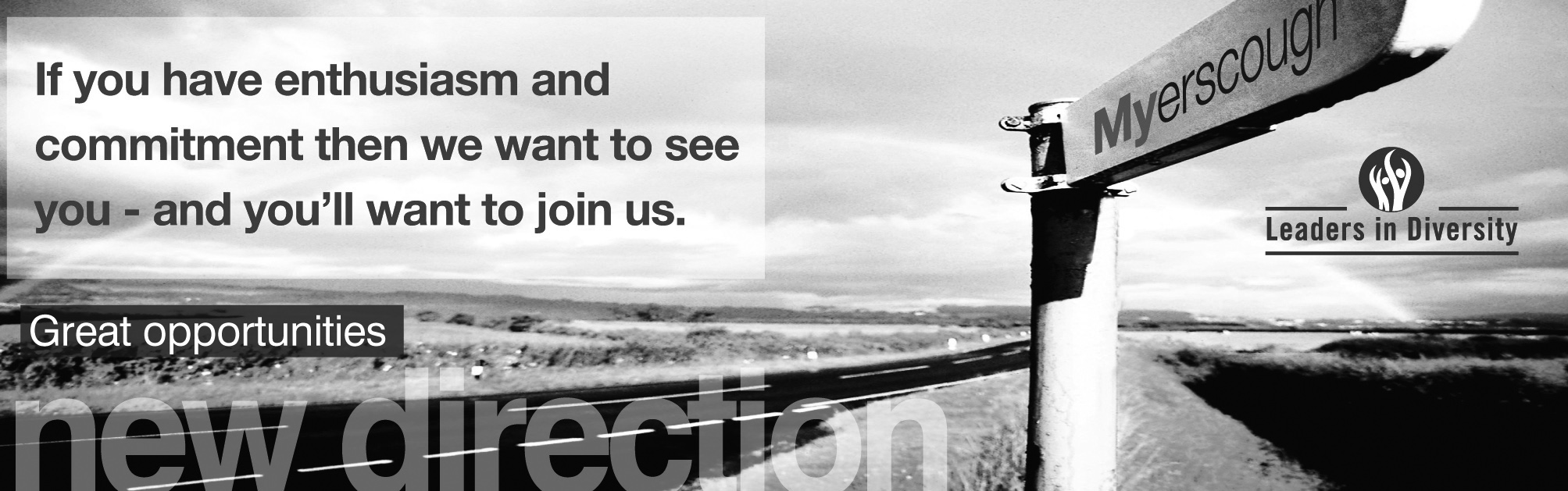 Location of workYou may be required to work at or from any building, location or premises of Myerscough College, and any other establishment where Myerscough College conducts its business.Variation to this Job DescriptionThis is a description of the job as it is at present, and is current at the date of issue.  The job description will be renewed and updated as necessary to ensure that appropriate revisions are incorporated, and that it relates to the job to be performed.  This process is conducted jointly with your Line Manager.  You are expected to participate fully in the review and, following discussion, to update your job description as is considered necessary or desirable.  It is our aim to reach agreement on reasonable changes.  However, if such agreement is not forthcoming, Management reserves the right to insist on changes after consultation with you.EMPLOYEE SPECIFICATION (PI) 	Post Interview(A)	Assessed via Application form				( I )	Assessed via Interview(P)	Assessed via Presentation in interview		(T)	Assessed via Test*Interviews will explore issues relating to safeguarding and promoting the welfare of children, including motivation to work with and ability to form and maintain appropriate relationships and personal boundaries with children and young people together with emotional resilience in working with challenging behaviours and attitudes to use of authority and maintaining discipline.TERMS AND CONDITIONSDBS UPDATE SERVICEJOB TITLEAREA OF WORKChefCateringSALARYBENEFITS£19,337 to £23,317 per annum relating to qualifications and experience, this salary is based on 37 Hour WeekLocal Government Pension Scheme26 days holiday rising to 31 days following 5 years’ service plus Bank Holidays to include up to 5 days to be taken between Christmas and New Year at direction of the PrincipalLINE MANAGER(S)LINE MANAGER FORAssistant Catering ManagerDeputy Catering ManagerWeekend catering assistantsKEY TASKS AND RESPONSIBILITIESKEY TASKS AND RESPONSIBILITIESTo be responsible to the Assistant Catering manager for the day to day production, within the designated campus, to ensure they consistently meet the required standards of quality, presentation within strict financial performance targets.Hours of work 39 hours per week, 8 hour shifts worked between the hours of 7 am and 7 pm.To work 2 weekends per month and Bank Holidays on a rota basis.To be responsible to the Assistant Catering manager for the day to day production, within the designated campus, to ensure they consistently meet the required standards of quality, presentation within strict financial performance targets.Hours of work 39 hours per week, 8 hour shifts worked between the hours of 7 am and 7 pm.To work 2 weekends per month and Bank Holidays on a rota basis.DUTIESDUTIESTo carry out daily recording of food temperatures.To work in accordance with COSHH regulations.To open up/or secure delivery area/stock room. To set the till up and secure money in safe and ensure correct procedures are followed in the handling of cash at all times.To carry out daily recording of food temperatures.To work in accordance with COSHH regulations.To open up/or secure delivery area/stock room. To set the till up and secure money in safe and ensure correct procedures are followed in the handling of cash at all times.DUTIESExpected to maintain good staff relationships, be well motivated and possess a high Standard of Customer Care Skills.To achieve designated portion control as part of the unit’s audit trail and to conform to the financial procedures of the catering service.You will be a role model and promote the College values:   Learning - Our delivery will be high quality and innovative with students at the heart of decision making.  People - We will enable staff and students to fulfil their potential whilst promoting resilience, leadership, accountability and teamwork.  Sustainability - We will provide a happy, healthy, safe, supportive and sustainable environment in which to live, work and study.  FREDIE - We will advance FREDIE:  Fairness, respect, equality, diversity, inclusion, engagement in all we do.  Promote College sustainability policies and strategies by personal commitment and leading by example and complying with all quality and environmental standards and expectations. This includes active involvement in carbon reduction, embedding of carbon reduction practices (lights off, heating down etc.) and being vigilant in relation to the College’s approach to Reduce, Reuse and Recycle ethos.Actively participate in the Annual Review and Development process in line with individual needs and College strategic plan priorities. Agree objectives with the Line Manager and ensure they are achieved.Be responsible for promoting and safeguarding the welfare of children, young people and vulnerable adults at all times in line with the College’s own Safeguarding Policy and practices.Be thoroughly aware of College Health and Safety policies and procedures, attend mandatory health and safety training appropriate to the role and ensure the full implementation of College policies, procedures across all areas of responsibility. Ensure that employees within line management are also compliant with the policies, procedures and training requirements including reporting and recording all accidents and near misses. DUTIESEnsure full adherence to and implementation of the Data Protection Act 1998, the General Data Protection Regulations 25 May 2018 and the College Data Protection Policy and Procedure and ensure that employees within their responsibility.Any other duties that may reasonably be required by Line Management and the Chief Executive & Principal.ESSENTIAL CRITERIA:DESIRABLE CRITERIA:Personal AttributesPersonal AttributesPresentable and professional appearance  (I)Ability to work as part of a team  (A/I)Ability to work to quality standards  (A/I)Good command of the English language  (A/I)Appropriate level of physical and mental fitness  (PI)AttainmentsAttainmentsBasic Food and Hygiene Certificate (A/I)Experience in a similar working environment (A/I)City & Guilds 706/1 and 706/11 or NVQ 2 and 3 or equivalent (A/I)GCSE English and Maths at Grade C/4 or above (or an equivalent standard) or Level 2 (A/I)General IntelligenceGeneral IntelligenceGood common sense (A/I)Able to work unsupervised (A/I)Special AptitudesSpecial AptitudesGood Customer/staff relation (A/I)Able to use initiative (A/I)InterestsInterestsKeen interest in Catering/Hospitality (A/I)DispositionDispositionExcellent interpersonal skills  (I)Approachable  (I)Person centred approach  (I)Flexible attitude to work (A/I)Customer service experience (A/I)GeneralGeneralAn understanding of “safeguarding” and its importance within the College *  (A/I)An understanding of health and safety requirements of a working environment  (A/I)An understanding of Fairness, Respect, Equality, Diversity, Inclusion and Engagement (FREDIE) issues within an educational context  (A/I)CircumstancesCircumstancesWilling to apply for Disclosure & Barring Service clearance at Enhanced level (important – further information below).  (A/I)Ability and willingness to work flexibly  (I)Possess a current driving licence or willing to travel as required by other means (A/I)JOB TITLEAREA OF WORKChefCateringSALARYHOURS OF WORK£19,337 to £23,317 per annum relating to qualifications and experience, this salary is based on 37 Hour Week39 hours per weekANNUAL LEAVE ENTITLEMENTPENSION26 days holiday rising to 31 days following 5 years’ service plus Bank Holidays to include up to 5 days to be taken between Christmas and New Year at direction of the PrincipalLocal Government Pension Scheme Up to £15,000 pa 5.5% Employee£15,001 to £23,600 pa 5.8% Employee£23,601 to £38,300 pa 6.5% Employee£38,301 to £48,500 pa 6.8% Employee£48,501 to £67,900 pa 8.5% Employee£67,901 to £96,200 pa 9.9% Employee£96,201 to £113,400 pa 10.5% Employee£113,401 to £170,100 pa 11.4% Employee£170,101 or more pa 12.5% Employee17.4% EmployerYou will automatically become a member of the LGPSPROBATIONARY PERIODDRESS CODEA probationary period of nine months applies to new entrants to the CollegeAll post holders are expected to be of a professional and presentable appearanceREFERENCES / MEDICAL CLEARANCE / DISCLOSUREREFERENCES / MEDICAL CLEARANCE / DISCLOSUREThe appointment is subject to the receipt of satisfactory references, medical clearance and Disclosure & Barring Service check/ISA (if applicable).  Occupational Sick pay is not paid during the first four months of service and thereafter is subject to the College’s Sick Pay SchemeShould your application be successful you will be sent further details via email from eSafeguarding. They are the Registered Umbrella Body we have chosen to complete the Disclosure and Barring Service (DBS) process on your behalf.Please note that all new employees of the College will be required to pay for their DBS check via eSafeguarding at the time of application (at present £40.00 for an enhanced level check).The appointment is subject to the receipt of satisfactory references, medical clearance and Disclosure & Barring Service check/ISA (if applicable).  Occupational Sick pay is not paid during the first four months of service and thereafter is subject to the College’s Sick Pay SchemeShould your application be successful you will be sent further details via email from eSafeguarding. They are the Registered Umbrella Body we have chosen to complete the Disclosure and Barring Service (DBS) process on your behalf.Please note that all new employees of the College will be required to pay for their DBS check via eSafeguarding at the time of application (at present £40.00 for an enhanced level check).The Disclosure and Barring Service (DBS) update service lets applicants keep their DBS certificates up to date online and allows employers to check a certificate online.The Disclosure and Barring Service (DBS) update service lets applicants keep their DBS certificates up to date online and allows employers to check a certificate online.BENEFITS TO YOUHOW TO REGISTERSaves you time and moneyOne DBS certificate may be all you will ever needTake your DBS certificate from role to role within the same workforceYou are in control of your DBS certificateGet ahead of the rest and apply for jobs DBS pre checkedYou can register online as soon as you have your application reference number. You can ask for the number when you apply for your DBS check.Or you can wait and register with your certificate number when you receive your DBS certificate. If so, you must do so within 30 days of the certificate being issued.To check the progress of your DBS certificate use the DBS tracking service.Registration lasts for 1 year and costs £13 per year (payable by debit or credit card only).You’ll get an ID number with your registration that you need to log on to the service. Make sure you write it down. WHAT YOU GETWHAT YOU GETWhen you join, you’ll get an online account that lets you:Take your certificate from one job to the nextGive employers permission to check your certificate online, and see who has checked itAdd or remove a certificateWhen you join, you’ll get an online account that lets you:Take your certificate from one job to the nextGive employers permission to check your certificate online, and see who has checked itAdd or remove a certificate